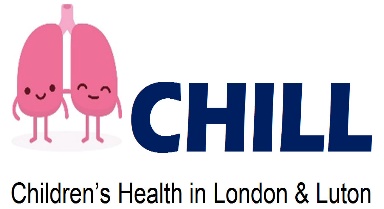 Let’s do some research and see if you can answer the questions below! You may need the following to help you: school books, your family, your friends, the internet! What is a scientist?How many types of scientists can you list? How many did you know without asking anyone or looking?What type of scientist do you find most interesting and why?Find out more about what your favourite scientist does, you can write about them or draw pictures in the space below! Is there someone famous you have found too?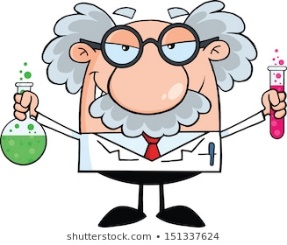 